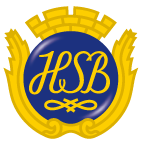 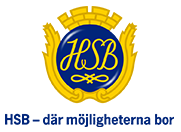 Föreningsstämma 21 november 2019Plats: Blå huset 1. Föreningsstämmans öppnande              Mötet öppnas av ordförande Henrik Wapen           2. Val av stämmoordförande              Till stämmans ordförande valdes Jessica Clarenbach (nr 55)     3. Anmälan av stämmoordförandens val av protokollförare               Som protokollförare valdes Elisabeth Östman (nr 24)4. Godkännande av röstlängd     Röstlängden godkändes5. Fråga om närvarorätt vid föreningsstämman    Godkändes  6. Godkännande av dagordning                Dagordningen godkändes. Valberedningen förslag lämnades ut separat vid senare tillfälle.    7. Val av två personer att jämte stämmoordförande justera protokollet               Till justerare valdes Hans Olsson (nr 57) och Eva-Lena Bjering (nr 83)           8.  Val av minst två rösträknare                Som rösträknare valdes Eva Lissola(nr)52 och Madelene Hyttring (nr 5)           9. Fråga om kallelse skett i behörig ordning               Enhälligt Ja   10. Genomgång av styrelsens årsredovisning               Årsredovisningen gicks igenom av stämordföranden och godkändes   11. Genomgång av revisorernas berättelse               Berättelsen lästes upp och godkändes  12.   Beslut om fastställande av resultaträkning och balansräkning                Godkändes    13. Beslut i anledning av bostadsrättsföreningens vinst eller förlust enligt den          fastställda balansräkningen                                               Godkändes             14. Beslut om ansvarsfrihet för styrelsens ledamöter              Godkändes           15. Beslut om arvoden och principer för andra ekonomiska   ersättningar för styrelsens ledamöter,revisorer, valberedning och de andra förtroendevalda som valts av föreningsstämman               Godkändes  16. Beslut om antal ledamöter och suppleanter                  Antalet ledamöter och suppleanter bestämdes till 13 st inkl HSB-representant.                  Godkändes  17. Val av ordförande, styrelseledamöter och suppleanter              Valberedningens förslag (bifogas) lästes upp och godkändes        18. Presentation av HSB-ledamot              I dagsläget finns ingen HSB-ledamot        19. Beslut om antal revisorer och suppleant              En revisor och en suppleant. Godkändes  20. Val av revisor/er och suppleant              Till revisor valdes Tom Erlandsson och som suppleant valdes Lars Pettersson  21. Beslut om antal ledamöter i valberedningen              Beslut om att 2 st skall sitta i valberedningen. Godkändes  22. Val av valberedning, en ledamot utses till valberedningens ordförande         Som ordförande utsågs Håkan Sarenhag (nr 6) och till ledamot Emelie Ivarsson (nr 1 )        23. Val av fullmäktige och suppleanter samt övriga representanter i HSB              Denna fråga bordlades till det konstitutionerande mötet att bestämmas av styrelsen.              Godkändes          24. Beslut angående bostadsrättsföreningens övertagande av underhållsansvar för enligt i     stadgarna gällande medlems underhållsansvar för luftvärmesystem och varmvattenberedare tillhörande bostadsrättslägenhet (§ 36). Bostadsrättsföreningens underhållsansvar avser tiden fram till nästa ordinarie föreningsstämma då nytt beslut fattas.              Beslut om att styrelsen fortsätter ha detta ansvar. Godkändes.  25. Beslut angående styrelsemiddag        Beslut att styrelsen och valberedningen går ut på middag till en kostnad ej mer än ett                Styrelsemötesarvode per person. Godkändes     26. Beslut angående snöröjningsmiddag            Beslut att snöröjargruppen går ut på middag till en kostnad ej mer än ett styrelsemötesarvode per person. Godkändes  27. Föreningsstämmans avslutande              Mötet avslutat______________________		_________________________          Jessica Clarenbach (ordf)		Elisabeth Östman (sekreterare)______________________		__________________________          Hans Olsson (justerare)		 Madelene Hyttring (justerare)